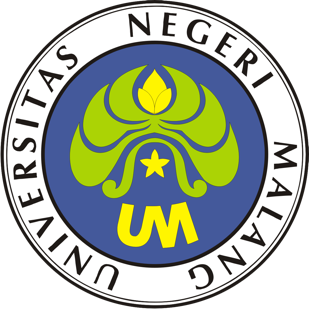 PROSEDUR OPERASIONAL BAKUPENDAFTARAN MATAKULIAH (REGISTRASI AKADEMIK)PASCASARJANAUNIVERSITAS NEGERI MALANG2019PROSEDUR OPERASIONAL BAKU PENYUSUNANPENDAFTARAN MATAKULIAH (REGISTRASI AKADEMIK)PASCASARJANAUNIVERSITAS NEGERI MALANGDasar KegiatanUndang – Undang Republik Indonesia Nomor 20 Tahun 2003 Tentang Sistem Pendidikan Nasional (Lembaran Negara Republik Indonesia Tahun 2003 Nomor 78, Tambahan Lembaran Negara Republik Indonesia Tahun 2003 Nomor 4301);Undang – Undang Republik Indonesia Nomor 12 Tahun 2012 Tentang Pendidikan Tinggi (Lembaran Negara Republik Indonesia Tahun 2012 Nomor 158, Tambahan Lembaran Negara Republik Indonesia Tahun 2012 Nomor 5336);Peraturan Pemerintah Republik Indonesia Nomor 32 Tahun 2013 Tentang Perubahan Atas Peraturan Pemerintah Nomor 19 Tahun 2005 Tentang Standar Nasional Pendidikan (Lembaran Negara Republik Indonesia Tahun 2005 Nomor 41, Tambahan Lembaran Negara Republik Indonesia Nomor 4496);Peraturan Pemerintah Republik Indonesia Nomor 4 tahun 2014 Tentang Penyelenggaaan Pendidikan Tinggi dan Pengelolaan Perguruan Tinggi (Lembaran Negara Republik Indonesia Tahun 2014 Nomor 16);Peraturan Menteri Pendidikan dan Kebudayaan Republik Indonesia Nomor 30 Tahun 2012 Tentang Organisasi dan Tata Kerja Universitas Negeri Malang (Berita Negara Republik Indonesia Tahun 2012 Nomor 493);Peraturan Menteri Pendidikan dan Kebudayaan Republik Indonesia Nomor 71 Tahun 2012 Tentang Statuta Universitas Negeri Malang (Berita Negara Republik Indonesia Tahun 2012 Nomor 1136);Peraturan Menteri Pendidikan dan Kebudayaan Republik Indonesia Nomor 49 Tahun 2014 Tentang Standar Nasional Pendidikan Tinggi (Berita Negara Republik Indonesia Tahun 2014 Nomor 769);Peraturan Menteri Pendidikan dan Kebudayaan Republik Indonesia Nomor 50 Tahun 2014 Tentang Sistem Penjaminan Mutu Pendidikan Tinggi (Lembaran Negara Republik Indonesia Tahun 2014 Nomor 788);Peraturan Menteri Riset, Teknologi, dan Pendidikan Tinggi Republik Indonesia Nomor 44 Tahun 2015 Tentang Standar Nasional Pendidikan Tinggi;Keputusan Menteri Keuangan Nomor 297/KMK.05/2008 Tentang Penetapan Universitas Negeri Malang pada Departemen Pendidikan Nasional sebagai Instansi Pemerintah yang Menerapkan Pengelolaan Keuangan Badan Layanan Umum;Peraturan Rektor Universitas Negeri Malang Nomor 12 Tahun 2018 Tentang Pedoman Pendidikan Universitas Negeri Malang Tahun Akademik 2016/2017;Keputusan Rektor Universitas Negeri Malang Nomor 5.1.2/UN32/KP/2015 tanggal 5 Januari 2015 Tentang Pemberhentian dan Penugasan Dekan Fakultas Sastra Universitas Negeri MalangTujuanMemperlancar mahasiswa memprogram matakuliah dengan benar Memperlancar tenaga pendidik dan pengadministrasian pelaksanaan perkuliahan Mempercepat dalam memberikan iniformasi tentang perkuliahanMenertibkan administrasi perkuliahanKegiatan yang dilakukanAlur KerjaBAGAN POB PENDAFTARAN MATAKULIAH (REGISTRASI AKADEMIK)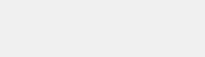 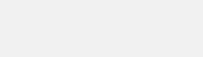 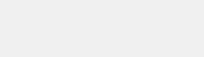 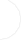 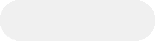 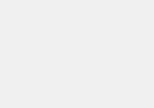 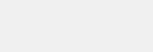 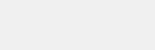 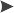 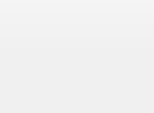 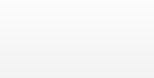 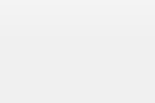 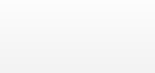 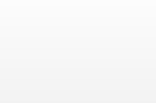 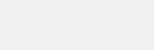 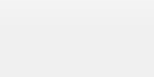 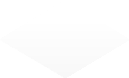 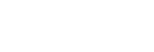 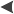 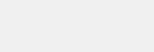 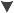 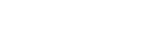 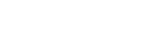 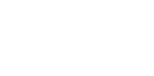 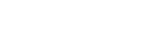 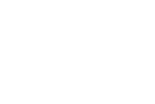 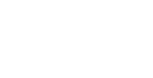 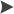 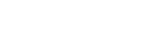 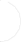 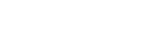 KODE DOKUMENUPM-PPS . A5. 0002REVISI1TANGGAL1 DESEMBER 2018Diajukan oleh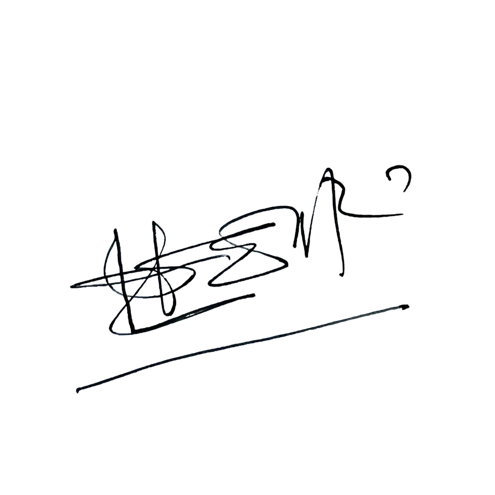 WAKIL DIREKTUR 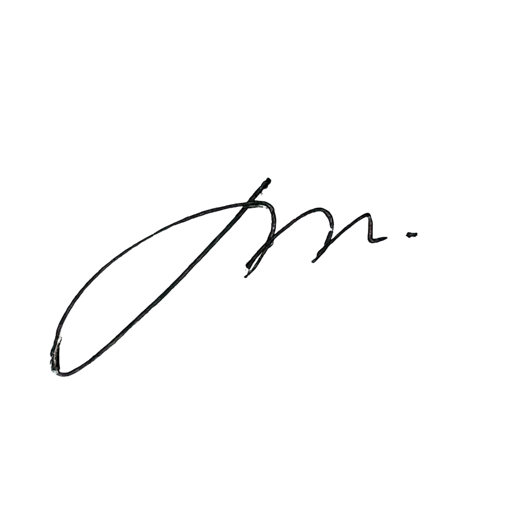 Prof. Dr. Nurul Murtadho, M.Pd NIP 196007171986011001Dikendalikan olehUnit Penjamin MutuProf. Dr. Parno, M.Si NIP  196501181990011001Disetujui oleh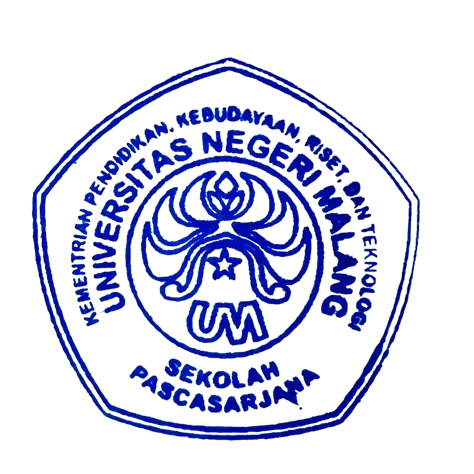 DIREKTUR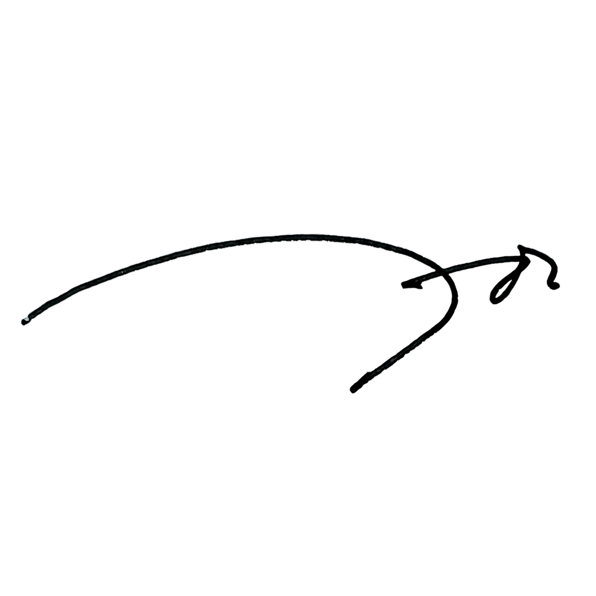 Prof. Dr. Ery Tri Djatmika Rudijanto W.W, MA, M.Si.NIP. 196106111986011001NoKegiatanPelaksanaPelaksanaWaktuKeluaranNoKegiatan12WaktuKeluaran1.Membuat dan mengumumkan jadwal kegiatan pendaftaran matakuliah kepada mahasiswaSubag AkademikWakil Dekan I1 jamPengumunan pendaftaran matakuliah2.Membuat dan mengirimkan jadwal kepenasihatan dan kegiatan pendaftaran matakuliah ke tenaga pendidikSubag AkademikPA1 jamJadwal palaksanaan pendaftaranNoKegiatanPelaksanaPelaksanaWaktuKeluaranNoKegiatan12WaktuKeluaranmatakuliah3.Melakukan penyesuain data semester, nomor surat JTM, semester dalam sistem informasi akademik universitasSubag AkademikLaboran5 jamSajian data awal semester4.Menyiapkan format jurnal perkuliahanSubag AkademikJurusan/ program studi30 menitFormat jurnal perkuliahan5.Melakukan pengelompokan mahasiswa yang telah registrasi administrasiberdasar kelas dan offering-nyaSubag Akademik2 jamKelompok mahasiswa6.Membuat, mencetak, dan memasang alur pendaftaran matakuliahSubag AkademikJurusan/ program studi30 menitSajian alur pendaftaran matakuliah7.Memposting matakuliah ke KRS mahasiswa berdasar: angkatan, program studi, kelas, offering matakuliah, dan kapasitas (dayatampung ruang kuliah dan laboratorium)Subag AkademikTIK/laboran2 jamSajian matakuliah yang dapat dilihat pada siakad mahasiswa8.Menyiapkan map DHK mahasiswa dan tenaga pendidik tiap gedungSubag AkademikPetugas gedung1 jamMap yang digunakan untuk tempat presensi tenaga pendidik dan mahasiswa ditiap gedung perkuliahan9.Mencetak KRS dan daftar kepanesihatan kemudian dikirimkan kepada para PASubag AkademikTIK/laboran3 jamDaftar kepane- sihatan sampai ke PA10.Mengambil dan konsultasi KRS dengan PAMahasiswaPA3 hariKRS yang sudah dikonsultasikan11.Melayani mahasiswa dalam proses modifikasi matakuliah secara onlinesampai mencetak KRS hasil modifikasiSubag AkademikTIK/laboran3 hariMatakuliah termodifikasi12.Melayani pendaftaran matakuliah kepada mahasiswa gagal yudisium, lintas fakultas atau program khusus atas pertimbangan jurusanSubag AkademikTIK/laboran3 hariTerakomodasinya mahasiswa gagal yudisium, lintas fakultas, atau program khusus13.Mencetak Daftar Hadir Kuliah (DHK) per matakuliah per offeringSubag Akademik1 jamDHK mahasiswa per gedung14.Mencetak daftar kehadiran tenaga pendidik dalam mengajar setiap mingguSubag Akademik1 jamDHK tenagapendidik per gedung15.Memasukkan DHK dan jurnal perkuliahan dalam map untuk setiap tenaga pendidik pembina matakuliahSubag Akademik1 jamDHK dan jurnal perkuliahan dalam map16.Mendistribusikan map DHK kepada para tenaga pendidik pembina dan daftar kehadiran tenaga pendidik dalammengajar di setiap gedung perkuliahanSubag Akademik2 jamDHK terkirim pada tiap gedung perkuliahan17.Mencetak sajian matakuliah vs peminatSubag Akademik15 menitSajian matakuliah vs minatNoKegiatanPelaksanaPelaksanaWaktuKeluaranNoKegiatan12WaktuKeluaran18.Mencetak rekap KRSSubag Akademik30 menitRekap KRS19.Mengumumkan rekap KRS kepada mahasiswa untuk dicocokan dengan KRS mahasiswaSubag AkademikMahasiswa3 hariVerifikasi rekap KRS dan KRS mahasiswa20.Melayani perbaikan KRS mahasiswa yang tidak cocok dengan rekap KRSSubag AkademikTIK/laboran3 hariKRS mahasiswa yang tervalidasiMAHASISWASTAF AKADEMIKLABORAN/ LABOARTORIUM/TIKKASUBAG AKADEMIKPROGRAM STUDI/ DOSEN PAWAKIL DEKAN I